Программа Семейного форума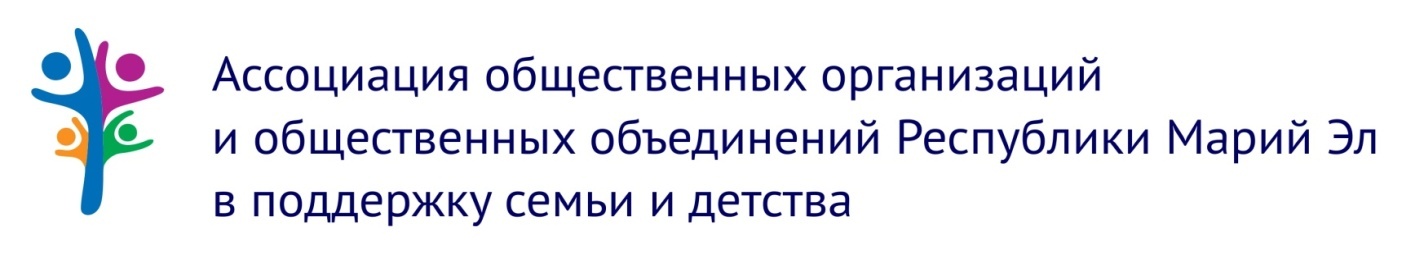 «Будущее Марий Эл: действуем вместе в интересах семьи и детей»В столице Марий Эл 8 июля впервые пройдёт региональный семейный форум «Будущее Марий Эл: действуем вместе в интересах семьи и детей». Семейный форум является общественной инициативой и служит коммуникационной площадкой по актуальным направлениям настоящего и будущего семейной политики Республики Марий. Форум нацелен на трансляцию семейных ценностей и традиций, распространение социальных практик, программ работы с семьёй, реализуемых в муниципалитетах Республики Марий Эл и Российской Федерации, развитие государственно-частного партнёрства в области культуры семьи. 9:00 - Регистрация участников 

 9:00 - Выставочно-консультационная экспозиция «Семейная планета»: представление успешных социальных практик работы с семьями – программы, проекты, инициативы, услуги и товары для семей с детьми 

10:00-11:30 - Панельная дискуссия «От гражданского участия в интересах семьи и детей к практике социального партнёрства»

 12:00-14:00 - Дискуссионные секции - обсуждаемые темы

 Секция 1. «Ранняя помощь: поддержка семьи с ребёнком от рождения»

Основные направления развития системы ранней помощи семьям с детьми раннего возраста и детям с особыми потребностями.

 Секция 2. «Практика совместных действий в интересах семьи и детей: развитие семейных объединений в местных сообществах»

Основные направления развития семейных объединений и родительских советов в муниципалитетах Республики Марий Эл, направленных на трансляцию семейных ценностей и традиций, укрепление горизонтальных связей в местном сообществе, социальную поддержку и повышение качества жизни семей с детьми.

 Секция 3. «Профилактика социального сиротства: социальные технологии работы с семьёй в трудной жизненной ситуации»

Основные направления развития системы обеспечения детского и семейного благополучия, комплекса мер поддержки семьи в трудной жизненной ситуации.
Секция 4. «Защита прав ребёнка: правозащитные проекты в интересах детей»

Основные направления развития системы защиты прав и интересов ребёнка в семье и образовательном пространстве.
 Секция 5. «Семейный досуг: новые возможности социокультурных программ»

Основные направления развития доступной инфраструктуры в сфере культуры семьи, неформального образования, туризма, физической культуры, спорта для реализации культурного, творческого, образовательного и воспитательного потенциала семьи, организации познавательного досуга, оздоровления детей и взрослых, трансляции семейных ценностей.

 14:00-14:45 – Итоги работы дискуссионных площадок. Принятие Резолюции Семейного форума.

15:15-17:00 – Мастерские (темы) – клуб молодой семьи, семейная медиация, культурный туризм, …
Содержательная часть – ещё в стадии доработки.

 К диалогу приглашены все, кто заинтересован в формировании среды, дружественной семье и детям в нашей республике: 

- родительская общественность
- органы законодательной и исполнительной власти
- органы местного самоуправления
- государственные и муниципальные учреждения различной ведомственной принадлежности
- социально ответственный бизнес
общественные организации
- эксперты из других регионов - Липецк, Пермь, Сыктывкар, Чебоксары, Ярославль, ...
- добровольческие объединения
- средства массовой информацииМесто: Национальная президентская школа-интернат / Й-Ола, набережная Брюгге, 1

Организатор форума: Ассоциация общественных организаций и общественных объединений Республики Марий Эл в поддержку семьи и детства

Мы знаем, что Семейный форум Республики Марий Эл — это все мы. Мы верим, что Форум станет большим объединяющим и значимым событием для нас всех. А вы верите, что многие изменения в социальной жизни Марий Эл зависит от личного вклада каждого из нас?!
Для участия в форуме обязательная онлайн-регистрация: https://docs.google.com/forms/d/e/1FAIpQLScmNKELVgCLw..

Контакты: 
Координатор по регистрации на Форум: Ольга Васильева, секретарь Ассоциации в поддержку семьи и детства - 8 987-700-23-08 Координатор по программе Форума: Людмила Золотарева, сопредседатель Ассоциации в поддержку семьи и детства - 8929-733-11-35 
Группа «Семейный форум Республики Марий Эл»  ВКонтакте: https://vk.com/familyforum_marielДобро пожаловать на Семейный форум! Ждём вас! 